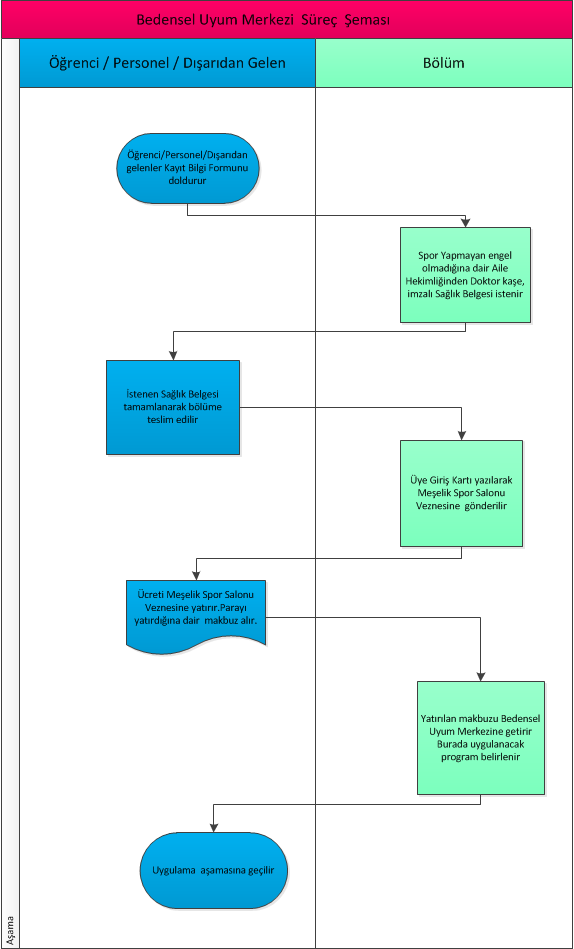 SÜREÇ ADI:Bedensel Uyum Merkezi  SüreciBedensel Uyum Merkezi  SüreciSÜRECİNSORUMLULARI:Ekrem BUDAK        S.K.S Daire Bşk
Aydın KEKEÇ           Şube Müdürü
Rıdvan SÖĞÜT        Şb. Müd. Yard.Ekrem BUDAK        S.K.S Daire Bşk
Aydın KEKEÇ           Şube Müdürü
Rıdvan SÖĞÜT        Şb. Müd. Yard.ÜST SÜRECİ: Spor Etkinlikler Düzenleme ve Uygulama Süreci Spor Etkinlikler Düzenleme ve Uygulama SüreciSÜRECİN AMACI:Üniversitemiz Bedensel Uyum Merkezinde ;  Üniversitemiz  öğrencileri, personeli  ve dışarıdan müracaat eden kişiler için ücret karşılığı  kullandırılarak  sportif faaliyetlerin yapılması  ve gelir elde  edilmesi.Üniversitemiz Bedensel Uyum Merkezinde ;  Üniversitemiz  öğrencileri, personeli  ve dışarıdan müracaat eden kişiler için ücret karşılığı  kullandırılarak  sportif faaliyetlerin yapılması  ve gelir elde  edilmesi.SÜREÇ SINIRLARI:Günlük tekrar eden faaliyetler.Günlük tekrar eden faaliyetler.SÜREÇ ADIMLARI:Öğrenci, personel  ve dışarıdan müracaat eden kişiler kayıt  Bilgi Formunu  doldurur. Spor yapmasına  engel  olmadığına dair Aile Hekimliğinden sağlık belgesi istenir. Üyelik giriş kartı yazılır. Ücreti Meşelik Spor Salonu veznesine  yatırır. Yatırılan makbuz  ilgili  görevlice kontrol edilerek, uygulanacak  program belirlenerek uygulama aşamasına geçilir.Öğrenci, personel  ve dışarıdan müracaat eden kişiler kayıt  Bilgi Formunu  doldurur. Spor yapmasına  engel  olmadığına dair Aile Hekimliğinden sağlık belgesi istenir. Üyelik giriş kartı yazılır. Ücreti Meşelik Spor Salonu veznesine  yatırır. Yatırılan makbuz  ilgili  görevlice kontrol edilerek, uygulanacak  program belirlenerek uygulama aşamasına geçilir.SÜREÇ PERFORMANSGÖSTERGELERİPerformans GöstergesiÖlçüm YöntemiSÜREÇ PERFORMANSGÖSTERGELERİGünlük Gerçekleşen  Bedensel Uyum Merkezi  kullanılma sayısı.Yılda 12 kere (Aylık dönemler)